COMUNE DI CUPELLO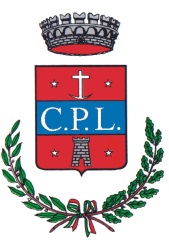 Provincia di ChietiAVVISO A TUTTE LE ASSOCIAZIONIOPERANTI SUL TERRITORIO DEL COMUNE DI CUPELLOPREMESSO CHE:il Comune di Cupello riconosce e promuove il pluralismo associativo per la tutela dei cittadini e per il perseguimento nell’interesse generale della comunità locale dei fini culturali, scientifici, educativi, turistici, del tempo libero, di salvaguardia del patrimonio storico, culturale, e artistico; il Comune di Cupello riconosce e valorizza la funzione peculiare dell’attività delle Associazioni e delle organizzazioni di Volontariato come espressione di partecipazione, solidarietà e pluralismo della società civile promuovendo il loro autonomo sviluppo e favorendone l’originale apporto al conseguimento di finalità di carattere civile, sociale, culturale, ricreativo e sportivo per migliorare la qualità della vita e per contrastare l’emarginazione conformemente a quanto disposto nel “Regolamento per la tenuta dell’Albo comunale delle associazioni operanti sul territorio” approvato con Deliberazione del Consiglio Comunale n. 9 del 27/03/2002 che disciplina l’istituzione e la tenuta dell’Albo comunale delle Associazioni e del Volontariato;PRESO ATTO dell’importante ruolo cui assolvono le associazioni nell’ambito della vita sociale intese quali risorse preminenti per l’intero territorio;RAVVISATO CHE:è istituito presso questo Comune l’Albo delle Associazioni, che ha lo scopo di favorire e di valorizzare l’associazionismo nello sviluppo della comunità;le Associazioni iscritte all’Albo costituiscono la sede naturale per consentire una diretta partecipazione e rappresentatività dei cittadini, favorendo tutti quegli interventi volti alla promozione sociale e civile perseguiti dall’Amministrazione;CONSIDERATO CHE: il Comune di Cupello intende effettuare una mappatura/ricognizione di tutte le realtà associative esistenti ed operanti nel territorio comunale mediante l’aggiornamento dell’Albo sopracitato al fine di:garantire un coinvolgimento ed una partecipazione capillare delle stesse su tematiche di interesse comune per lo sviluppo della vita di relazione e lo svolgimento del tempo libero e sociale di questa comunità;agevolare i rapporti di comunicazione e di collaborazione tra l’Amministrazione e le libere forme associative operanti nel territorio comunale;facilitare/favorire il raccordo tra il Comune e le stesse Associazioni nonché la promozione del territorio sotto ogni suo aspetto e la valorizzazione dell'operato delle stesse;l’iscrizione all’Albo costituisce titolo essenziale per l’erogazione delle forme di sostegno previste dal Regolamento Comunale per la concessione dei Contributi e del Patrocinio da parte del Comune di Cupello approvato con Deliberazione di Consiglio Comunale n. 35 del 24/11/2018;CHIEDE / INVITAa tutti i Responsabili/Referenti delle realtà associative attive non ancora iscritte, di provvedere all’iscrizione all’Albo delle Associazioni di questo Comune inviando le loro richieste di adesione all’Ufficio Protocollo allegando il Modello di domanda di iscrizione/revisione all’Albo delle Associazioni, debitamente compilato e sottoscritto, entro e non oltre il 9 agosto, all’indirizzo ufficioprotocollo@comunedicupello.it o mediante la consegna cartacea allo stesso Ufficio.La modulistica è disponibile presso lo sportello dei servizi sociali del Comune e scaricabile dal sito web istituzionale www.comunedicupello.it nella home page e in Amministrazione Trasparente – sezione sovvenzioni, contributi, sussidi e vantaggi economici \ criteri e modalità.Il presente Avviso, ovviamente, non vale per le Associazioni che abbiano già provveduto a tale adempimento.La delega relativa all’Associazionismo è stata conferita al sottoscritto Assessore GIULIANA CHIOLI che rimane a disposizione per eventuali ulteriori informazioni e chiarimenti.dalla Residenza Municipale, addì 25 luglio 2019L’ASSESSORE ALLE POLITICHE SOCIALIDELEGATA AI RAPPORTI CON LE ASSOCIAZIONIGIULIANA CHIOLI